ALLIED HEALTH PROFESSIONALS COUNCIL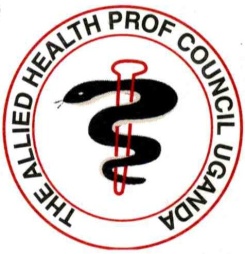                     MINISTRY OF HEALTHP.O.BOX 7272, KAMPALATEL:0414345688,0776345688,0706345688EMAIL: info@ahpc.ug; website: www.ahpc.ugCHECK LIST FOR THE MINIMUM REQUIREMENTS TO OPERATE A MEDICAL LABORATORY (Level 1)Name of the Medical Laboratory .................................………………………………………2 Type of the laboratory (tick the appropriate)Stand alone                             b) Under a Clinic/Hospital  c) If (b), Is the Clinic/Hospital licensed by any Health Professional Council? ...........................................d) If (c) above is yes, state the Council.........................................................................................................3.  Location: District………………..................... County………………………....................................Sub-county……..……………….................... LC1/street…………………………............................Postal address…………………..email…….............................................................………………….	     Phone (s) Landline……………….………………Mobile…………………………….………………. 4.    Is the Laboratory registered with the AHPC? Yes           No           If yes, Reg. No……….………5.    Personnel inventory.6. Contact person’s Name…............................................... Sign .......…………Tel….............................Level 1District Laboratory Focal Person’s general comments…………………………………………………………………………………………………………………………………………………………………………………………………………………………………....District Laboratory Focal Person’s Name …………………………..Signature…………………Date..............Lab In-charge’s Name………………………………Signature…………………Date………………………Recommendations of DHO …………………………………………………………………………………………………………………………………………………………………………………………………………………………………....                 Signed: ……………………………………………………………………………………………………......                                                  Full Names: ………………………………………………………………………………………….……….Dated: ………………………………………………………………………………………………………….Official stamp/SealFOR OFFICIAL USE ONLYComments ........................................................................................................................................................................................................................................................................................................................................Signed...............................................................Full names...........................................................................................................................................................Title.....................................................................................................................................................................Date...............................................................PERSONNELNAMEQUALIFICATION(use a tick to indicate the qualification)QUALIFICATION(use a tick to indicate the qualification)QUALIFICATION(use a tick to indicate the qualification)QUALIFICATION(use a tick to indicate the qualification)PERSONNELNAMEDegreeDiplomaCertificateOthers qualificationsIn-chargeOthers (including part time)Others (including part time)Others (including part time)Others (including part time)Others (including part time)Others (including part time)S/NTests performedYes / NoComments1Syphilis screening (RPR/VDRL)2HIV Serology (Rapid tests)3Pregnancy test (Rapid or hCG)4Blood glucose 5Haemoglobin estimation 6Erythrocyte Sedimentation Rate (ESR)7Urine microscopy8Urine dipstick9Stool microscopy10Blood slide for malaria or other blood parasites11Sickle cell screening test12Wet preparation mounts13Gram staining14ZN staining 15ABO and Rhesus groupingS/NOPHYSICAL SPACE  YES/NOCOMMENTS1Testing area – 6 sq meters (minimum) 2Phlebotomy to fit a coach with an arm chair 3Lighting  (Natural /Artificial)4Ventilation (Sufficient / Insufficient)5Reception and Waiting area (sufficient)6Patient’s Toilet7Storage area for:7Lab reagents7Supplies7Records8Source of running water9Wash hand basin10Fire extinguisher11Separate room if doing Ziehl-Neelsen stainingS/NOEQUIPMENT AND MATERIALSYES / NOCOMMENTS1Binocular microscope2Calorimeter with required filters or Haemoglobinometer3Glucometer4Appropriate strips for tests performed5Appropriate stains6Staining containers or rack7Waste containers8Centrifuge9ESR rack, tubes and timer10Immersion Oil 11Microscope slides and glass cover slips12Disinfectants and Antiseptics13Work bench14Protective wear (coat, gloves, etc)15Record books (Phlebotomy, Results and sample referrals)16SOPs for tests being performed17Appropriate specimen containers (stool, urine, blood, etc)18Refrigerator